les petites bêtes du jardin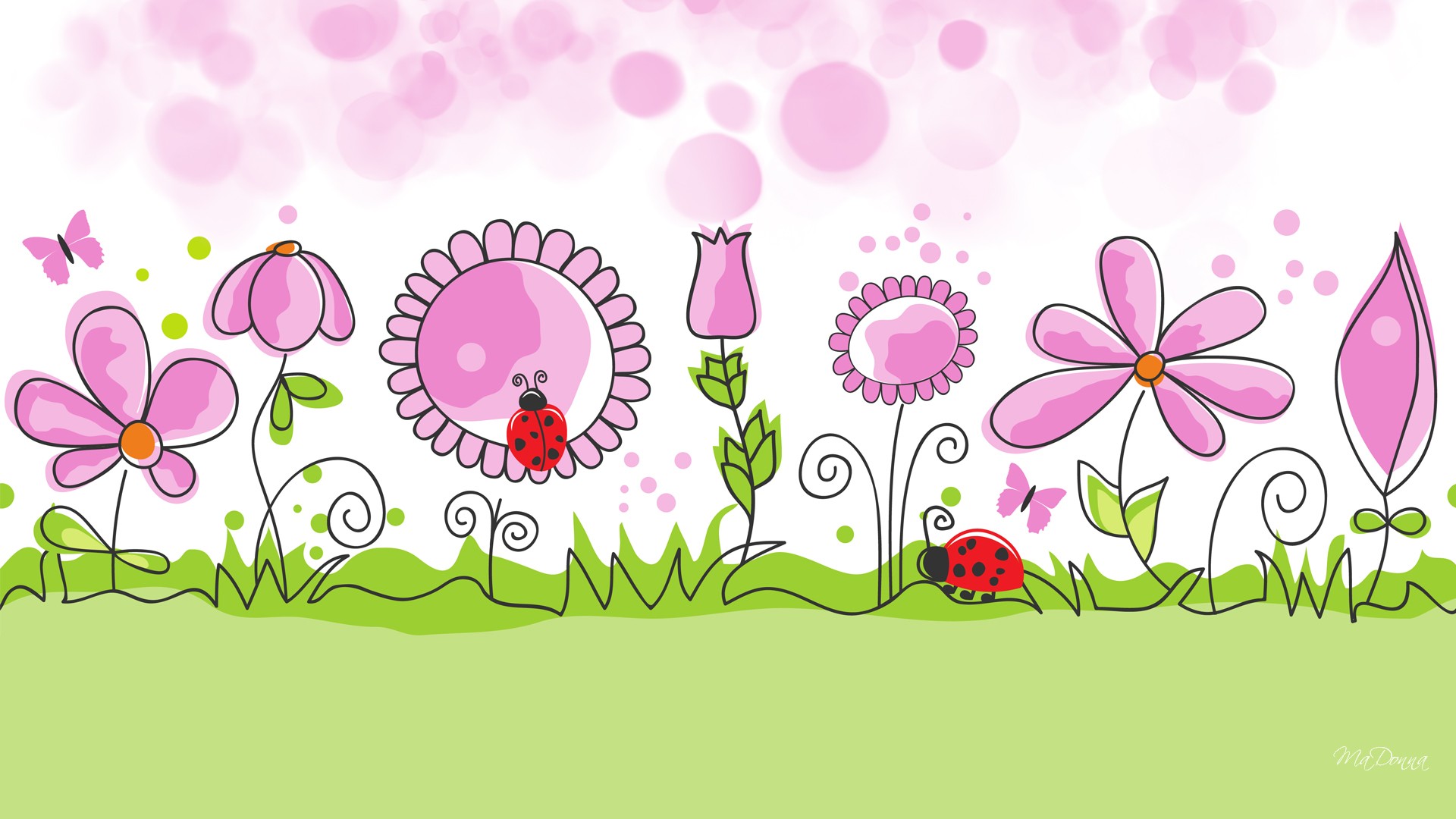 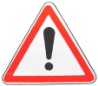 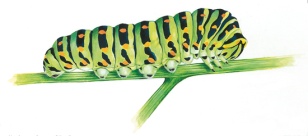 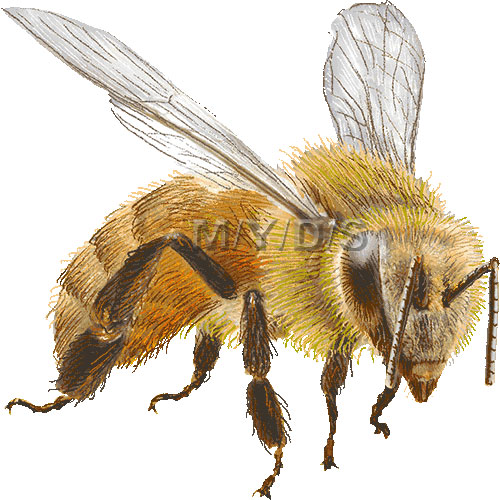 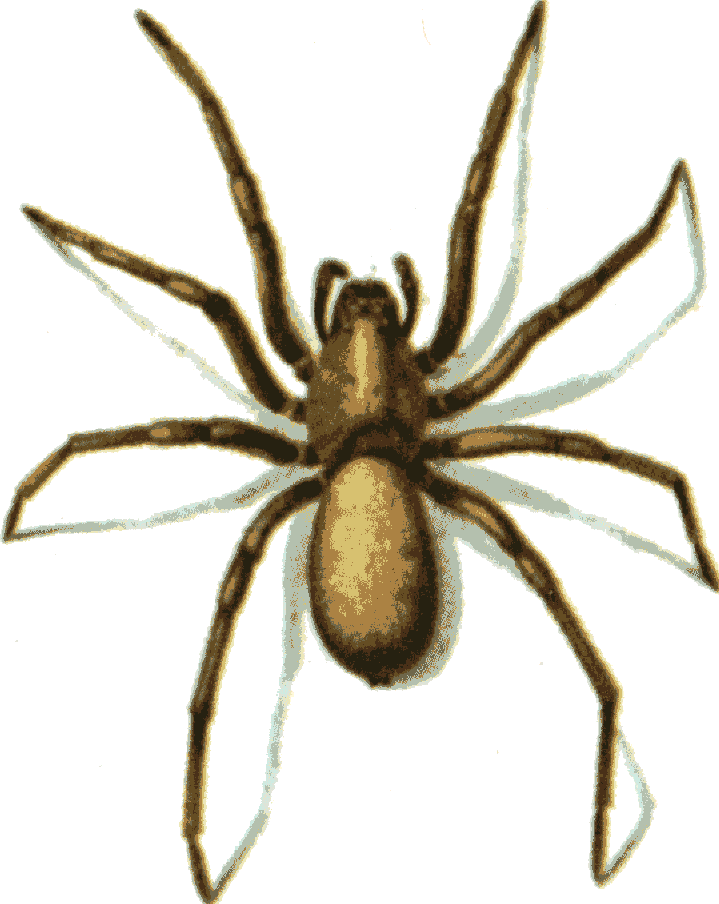 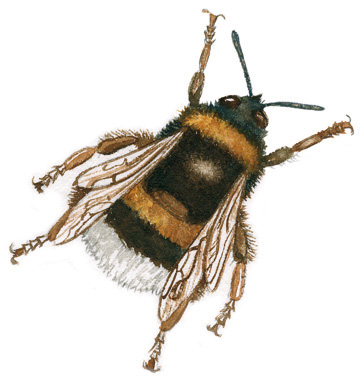 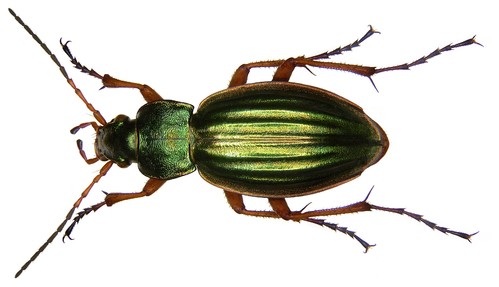 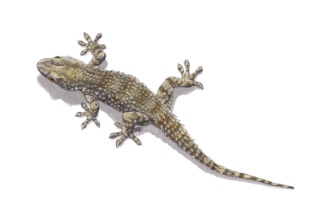 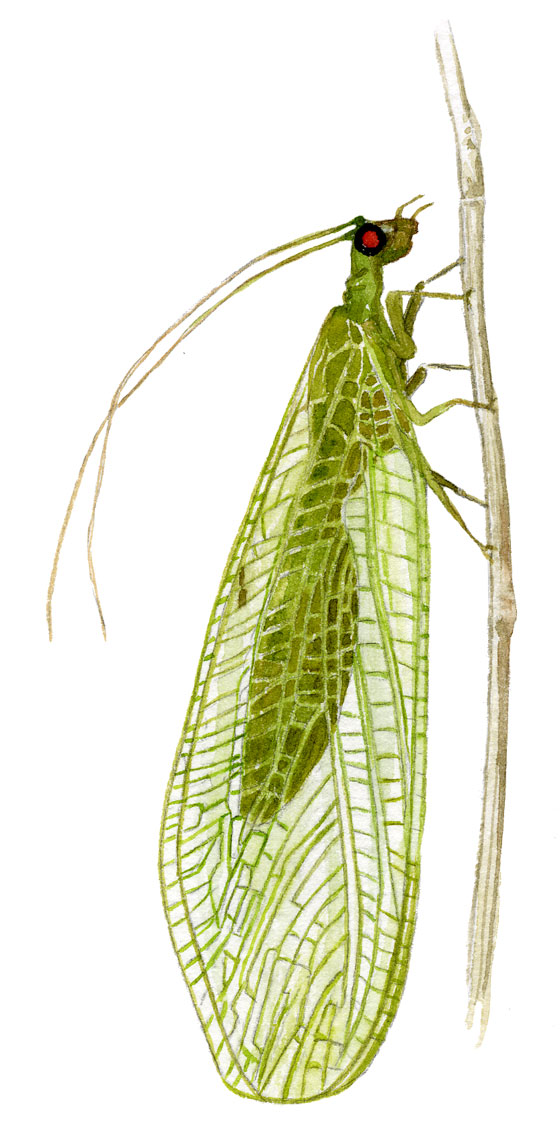 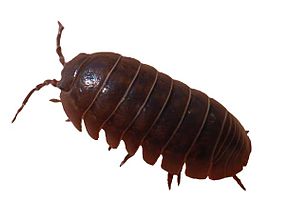 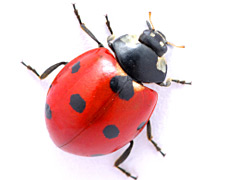 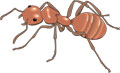 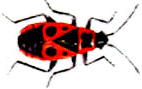 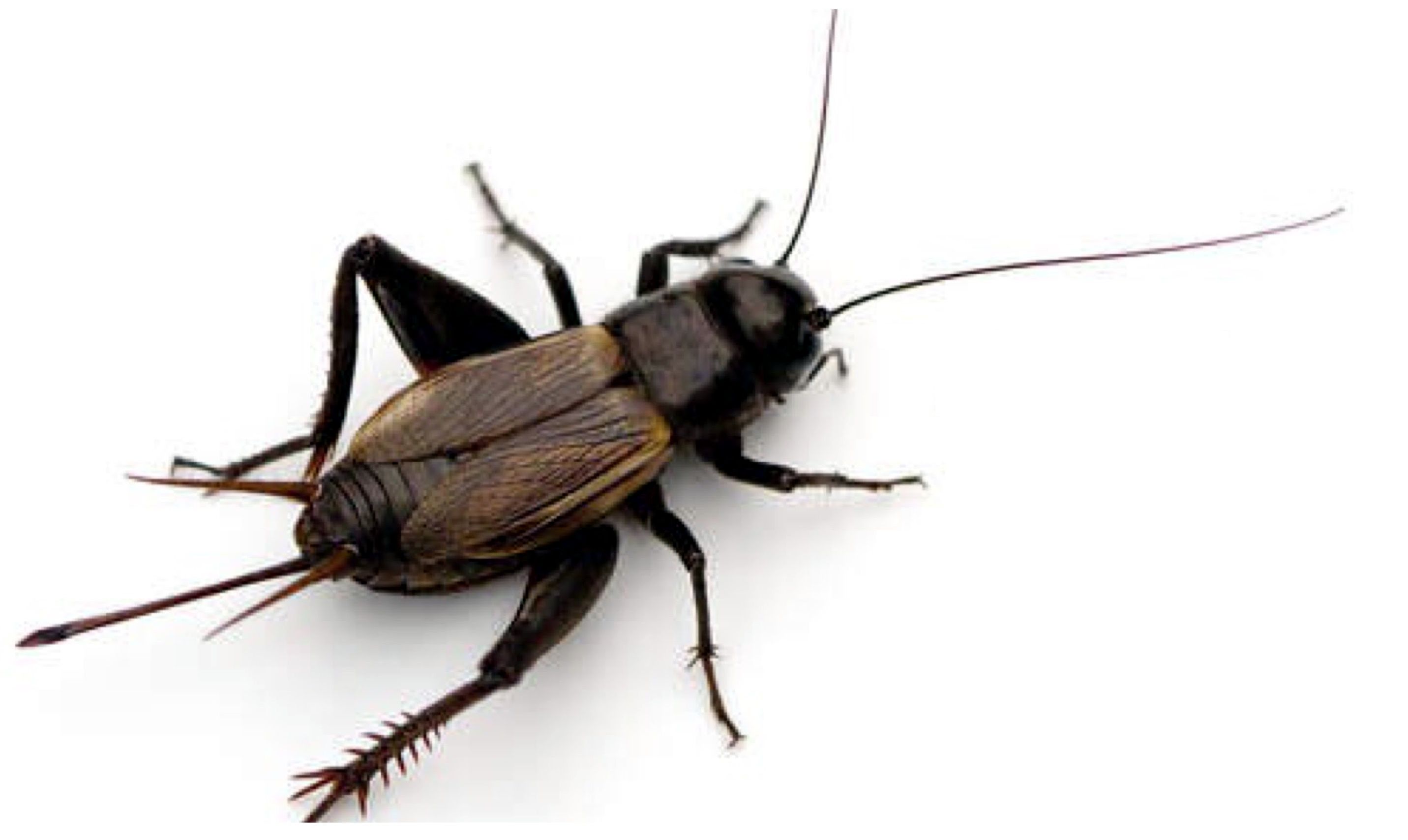 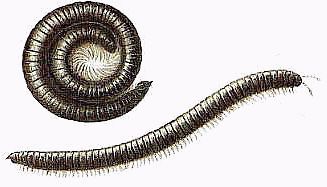 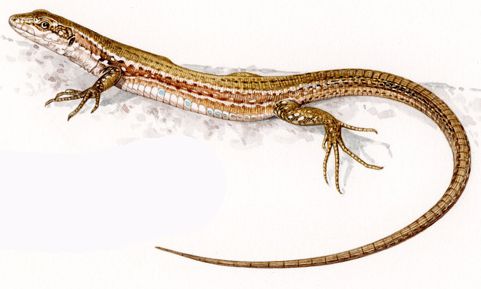 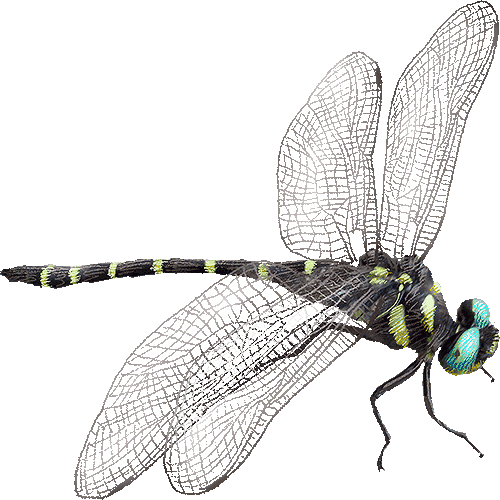 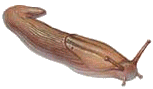 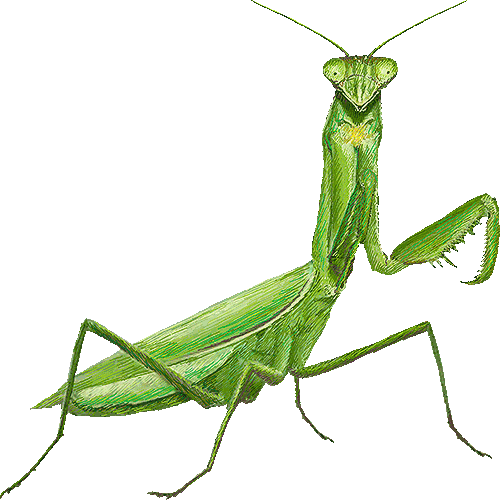 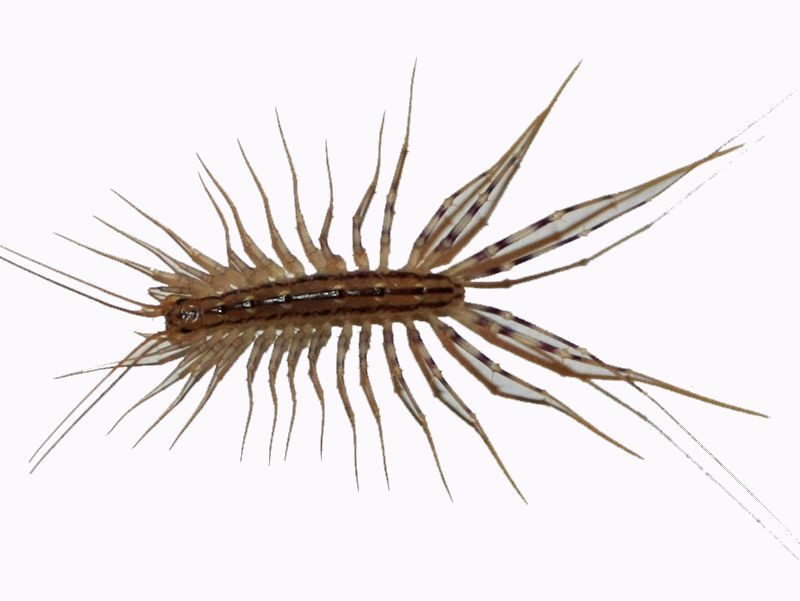 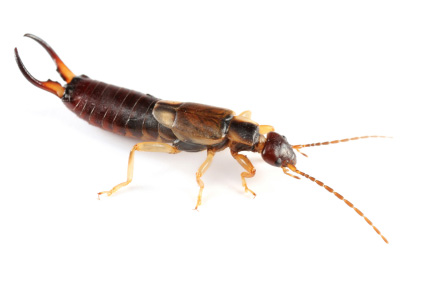 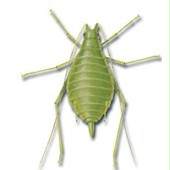 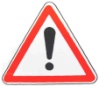 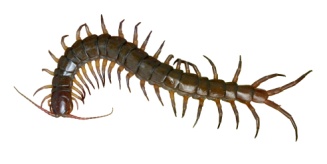 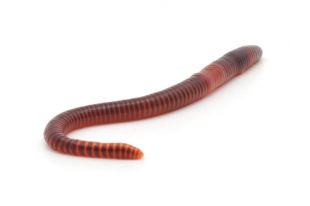 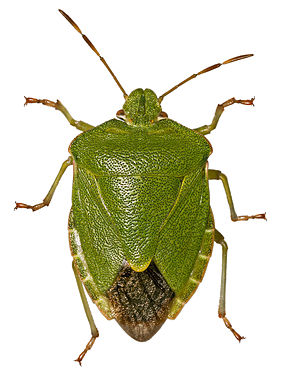 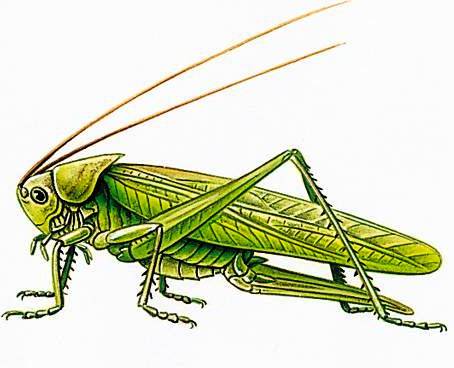 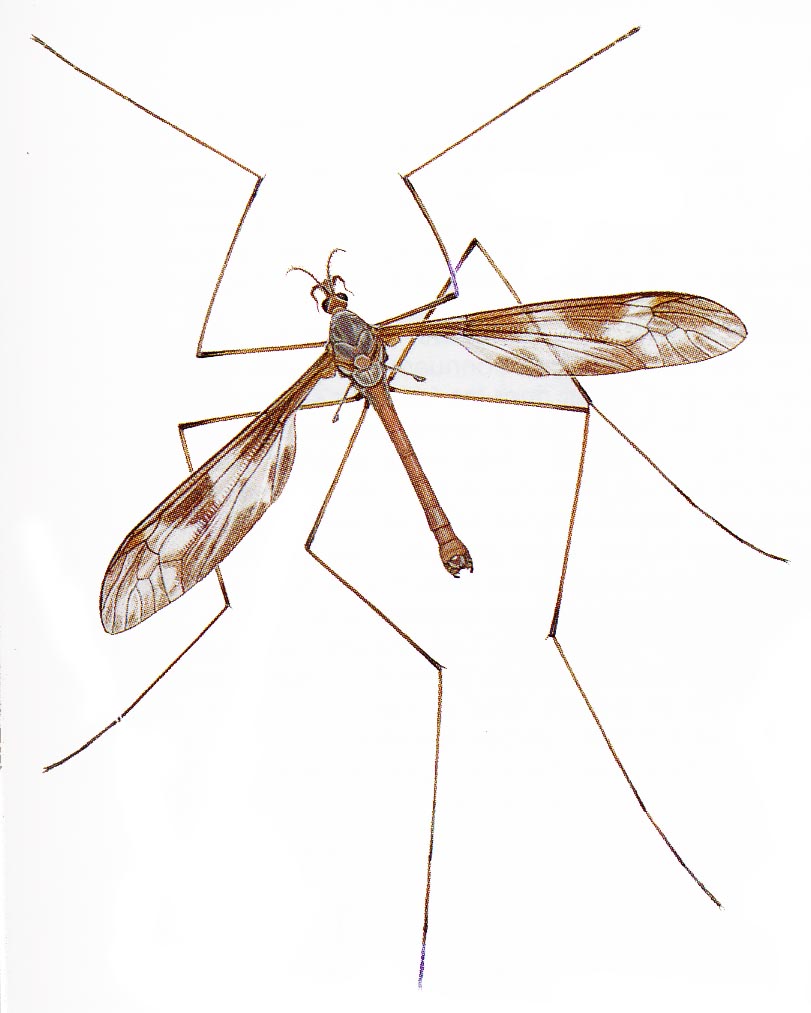 